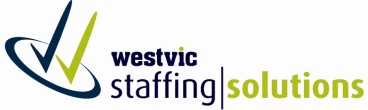 AEN 6.1.1 Position Description - TemplatePosition Description AcknowledgementAll parties have received, reviewed and fully understand and accept the Position Description and the tasks and conditions included within.EMPLOYEE:Employee Name: Employee Signature:	Date:HOST EMPLOYER:Host Employer Name: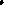 Host Employer Signature:	Date:WESTVIC STAFFING SOLUTIONS:Westvic Staffing Solutions Representative Name: Westvic Staffing Solutions Representative Signature:	Date:Painter & Decorator (1st year, 2nd year or 3rd yr)Position DescriptionPainter & Decorator (1st year, 2nd year or 3rd yr)Position DescriptionPurposePosition Descriptions are written statements that clearly describe the duties or task to be undertaken and the responsibilities of the particular position. The position description also includes information about working conditions, tools and equipment used, knowledge and skills required and Work Health and Safety responsibilities.PurposePosition Descriptions are written statements that clearly describe the duties or task to be undertaken and the responsibilities of the particular position. The position description also includes information about working conditions, tools and equipment used, knowledge and skills required and Work Health and Safety responsibilities.Employee Name : Date PD Issued: 23/04/2024Position: Apprentice PainterPosition: Apprentice PainterHost Employer: Advanced Painting BallaratSupervisor: Ellis SmithHost Employer Address: DelacombeHost Employer Address: DelacombeWestvic Staffing Solutions Apprentice/Trainee Consultant: Natalie Nayler 0455 963159Westvic Staffing Solutions Apprentice/Trainee Consultant: Natalie Nayler 0455 963159Duties of Position:  Duties of Position:  Tasks Involved: Work out the quantity of materials needed for the job by taking surface measurements or by looking at job specifications or drawings.Erect scaffolding, cradles and ladders and place drop sheets to protect areas from dripping paint. Remove old paint or paper using sanders, scrapers, blowtorches, liquid paint removers and steam strippers as appropriate.Prepare surfaces by fixing woodwork, filling or sealing holes, cracks and joints, and washing them down to remove dust and grease.Select and prepare paints to match colours by the addition of tints. Brush, roll or spray paints, stains, varnishes and other finishes. When wallpapering, set out the area according to the pattern match and starting point in the room, cut the paper to the appropriate length, apply paste to the back of each strip and hang the paper on the wall, smoothing out any wrinkles or bubbles Spray paint surfaces using a spray gun or specialised equipment. Apply decorative paint finishes such as stencils, colour glaze, graining, marbling and lettering.Wash equipment and clean work areas. Tasks Involved: Work out the quantity of materials needed for the job by taking surface measurements or by looking at job specifications or drawings.Erect scaffolding, cradles and ladders and place drop sheets to protect areas from dripping paint. Remove old paint or paper using sanders, scrapers, blowtorches, liquid paint removers and steam strippers as appropriate.Prepare surfaces by fixing woodwork, filling or sealing holes, cracks and joints, and washing them down to remove dust and grease.Select and prepare paints to match colours by the addition of tints. Brush, roll or spray paints, stains, varnishes and other finishes. When wallpapering, set out the area according to the pattern match and starting point in the room, cut the paper to the appropriate length, apply paste to the back of each strip and hang the paper on the wall, smoothing out any wrinkles or bubbles Spray paint surfaces using a spray gun or specialised equipment. Apply decorative paint finishes such as stencils, colour glaze, graining, marbling and lettering.Wash equipment and clean work areas. Work Conditions: Being an apprentice painter my involve working at heights.  Be adaptable to work jobs around the impending weather conditions.  Work Conditions: Being an apprentice painter my involve working at heights.  Be adaptable to work jobs around the impending weather conditions.  Personal Requirements:drivers licence an advantage though not essentialattention to detaildesire to be a successful trades personphysically fit and healthyPersonal Requirements:drivers licence an advantage though not essentialattention to detaildesire to be a successful trades personphysically fit and healthyKey Selection Criteria:  Interested in practical work Able to work in a team environmentAble to work with hands Technical aptitude in order to follow instructions Able to work at heights and outdoors Key Selection Criteria:  Interested in practical work Able to work in a team environmentAble to work with hands Technical aptitude in order to follow instructions Able to work at heights and outdoors Qualifications and Licenses Required: drivers licence an advantage though not essentialQualifications and Licenses Required: drivers licence an advantage though not essentialWorkplace Health and Safety:Follow Westvic Staffing Solutions’  and  the Host  Employer’s Workplace Health  and  Safety policies,  procedures andworkplace instructionsCo-operate with the Employer and Westvic Staffing Solutions with respect to any action taken by the Host Employer and Westvic Staffing Solutions to comply with any requirements to provide a workplace that is safe and without risks to healthCorrectly wear and maintain items of personal protective clothing and equipment that are providedTake reasonable care for your own health and safety and for the health and safety of anyone else that may be affected by your actions or omissions whilst at workReport any incidents with in the workplace to the Host Employer and Westvic Staffing Solutions without delay.Workplace Health and Safety:Follow Westvic Staffing Solutions’  and  the Host  Employer’s Workplace Health  and  Safety policies,  procedures andworkplace instructionsCo-operate with the Employer and Westvic Staffing Solutions with respect to any action taken by the Host Employer and Westvic Staffing Solutions to comply with any requirements to provide a workplace that is safe and without risks to healthCorrectly wear and maintain items of personal protective clothing and equipment that are providedTake reasonable care for your own health and safety and for the health and safety of anyone else that may be affected by your actions or omissions whilst at workReport any incidents with in the workplace to the Host Employer and Westvic Staffing Solutions without delay.Additional InformationHours Per Week: 38 Days per Week: Monday-Friday (possible Saturdays)Award / Agreement: Building & Construction General Onsite Award 2010Superannuation: 11%Commencement Hourly Rate: Allowances: Copy to :  Employee	 Host Employer	 Main File